Муниципальное бюджетное общеобразовательное учреждение«Средняя общеобразовательная школа № 14» города КироваПРИКАЗ01.09.2023	№ 83/3-о/дО едином графике оценочных процедур на 2023— 2024 учебный годВ соответствии с Федеральным Законом от 29 декабря 2012 года № 273-ФЗ «Об образовании в Российской Федерации», «Рекомендаций для системы общего образования по основным подходам к формированию графика проведения оценочных процедур в общеобразовательных организациях» письмо министерства просвещения СК-228/03 от 06.08.2021г., Уставом школы, ООП НОС), ООП 000, ООП СОО, Календарным учебным графиком, Учебным планом ШколыПРИКАЗЫВАЮ:В соответствии с пунктом 10 части З статьи 28 Федерального закона 273-ФЗ осуществлять текущий контроль успеваемости и промежуточной аттестации обучающихся, установить их формы, периодичность и порядок проведения в соответствии с Уставом школы 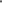 Определить три уровня оценочных процедур:федеральные оценочные процедуры - (всероссийские проверочные работ, международные исследования PISA),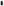 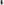 региональные оценочные процедуры (внешняя оценка метопредметных результатов,оценочные процедуры, проводимые общеобразовательной организацией.З. Определить:З.1. виды аттестации обучающихся МБОУ СОШ № 14 города Кирова по предметам учебного плана уровней НОО (для учащихся 2-4 классов), ООО для учащихся 5-8, 9 классов, СОО для учащихся 10,11 классов в течение учебного годатекущий контроль успеваемостипромежуточная аттестация («входной» и «стартовый» контроль, четвертная, полугодовая, по году)            З.1.3. государственная итоговая аттестация3.2. сроки и формы проведения промежуточной аттестации, обучающихся МБОУ СОШ № 14 города Кирова по всем предметам учебного плана уровня НОО, ООО, СОО (Приложение 1, Приложение 2, Приложение З).Результаты проводимых на федеральном (РВА, ВПР) и региональном (ВОМР) уровнях оценочных процедур (РВА, ВПР) использовать для анализа и организации учебно-методической работы на уровне образовательной организации.Классным руководителям 2-4, 5-8, 9, 10, 11 классов довести до сведения родителей (законных представителей) Календарный учебный график на 2023-2024 учебный год, Единый график оценочных процедур, сведения о результатах промежуточной аттестации («входной» и «стартовый» контроль, промежуточный контроль, (триместровый, полугодовой, по году) 2023 — 2024 учебного года) путём выставления отметок в дневники обучающихся, в том числе Электронный дневник под роспись родителей (законных) представителей обучающихся.5. Заместителям директора по УВР Александровой СВ., Бакиной Л.Н., Хитриной Н.Л„ организовать текущую, промежуточную аттестацию обучающихся 2-4, 5-8, 9, 10, 1 классов согласно Календарного учебного графика, Единого графика оценочных процедур на 2023-2024 учебный год.7. Контроль за исполнением настоящего приказа оставляю за собой.                   Директор	Л.В. Пантюшина